Всероссийская молодежная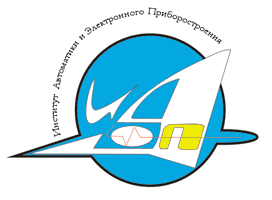 научно-техническая  конференция«Автоматика и электронное приборостроение», посвященная 85-летию КНИТУ-КАИапреля 2017 г.Итоги работы секции 1. Автоматика и управление (27-28 апреля)Председатель: д.т.н., зав. каф. АиУ Дегтярев Г.Л.Секретарь: к.т.н., доц. каф. АиУ Терентьев С.А.Диплом I степени –Долгова Татьяна (группа 3439)                                    Юмашев Артур (группа 3189)Диплом  II степени – Хусаинова Гузель (группа 3439)                                  Бурдинов Константин (аспирант)Диплом III степени – Саркеева Анастасия (группа 3438)                                    Саркисян Саркис (группа 3437)Все студенты из КНИТУ-КАИ.Итоги работы секции 2. Приборы, информационно-измерительные системы и комплексыПредседатель: д.т.н., зав. каф. ПИИС Солдаткин В.М.Секретарь: к.т.н., доц. каф. ПИИС Смирнова С.В.25 апреля, подсекция  «Актуальные проблемы в приборостроении», принимали участие студенты 4 курса (гр. 3434, 3435 и 3436):Диплом I степени Васильевна Екатерина (группа 3436)Диплом II степени Сафиуллин Раиль (группа 3434)Диплом III степени Мустафина Зарина (группа 3436)Все студенты из КНИТУ-КАИ.26 апреля, среда, подсекция «Научные бои», принимали участие студенты 3 курса (гр. 3334, 3335 и 3336), Диплом I степени Мифтахов Булат (группа 3335)Диплом II степени Гатауллин Инсаф (группа 3335)Диплом III степени Гибаддулина Гузель и Ахметшина Эльзина (группа 3336)Все студенты из КНИТУ-КАИ.27 апреля, подсекция  «Актуальные проблемы в разработках информационно-измерительных систем», принимали участие студенты магистратуры (гр. 3195) Диплом I степени Миннебаев Марат (группа 3195)Диплом II степени Мушарапов Рустем (группа 3195)Диплом III степени Солдаткин Руслан и Сазонов Иван (группа 3195)Все студенты из КНИТУ-КАИ.28 апреля, подсекция  «Актуальные проблемы в разработках приборов и комплексов», принимали участие студенты магистратуры (гр. 3295) и аспиранты. Диплом I степени Хохрин Алексей и Боголюб Елена (г.Арзамас, АПИ)Диплом II степени Ворошнин Дмитрий (группа 3295, КНИТУ-КАИ)Диплом III степени Люмин Дмитрий (группа 3295, КНИТУ-КАИ)Диплом Александров Иван (группа 3295, КНИТУ-КАИ)Диплом Фадеева Надежда (группа 3295, КНИТУ-КАИ)Итоги работы секции 3. Стандартизация, сертификация и метрологияПредседатель: д.т.н., профессор, зав. каф. ССТМ Галимов Ф.М.Секретарь: к.т.н., доц. каф. ССТМ Панин Е.П.Диплом I степени Ибрагимова Ландыш (группа 3442)Диплом II степени Смоленцева Анна (группа 3340)Диплом III степени Кошелева Екатерина, Кораблева Алена (группа 3342) Все студенты из КНИТУ-КАИ.